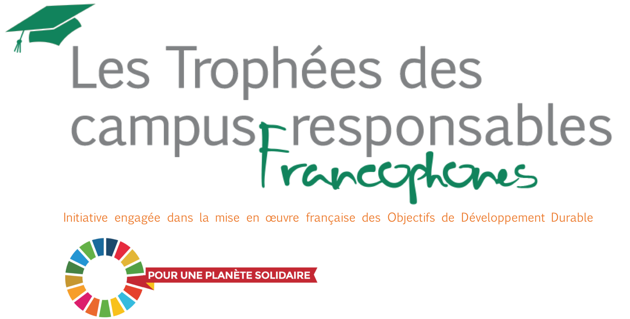 DOSSIER DE CANDIDATUREMerci de prendre en compte les éléments ci-dessous avant de remplir ce dossier de candidature :Avant de remplir ce dossier de candidature, assurez-vous d’avoir pris connaissance des critères de sélection pour la catégorie de prix à laquelle vous candidatez.En remplissant ce dossier de candidature, vous reconnaissez avoir pris connaissance du document “Conditions de participation - Règlement” et acceptez les règles des Trophées des campus responsablesAttention ! Cette année tous les candidats sont fortement encouragés à fournir une vidéo de bonne qualité, de 2/3 minutes présentant leur projet.Si vous avez été lauréat des éditions précédentes des Trophées des campus responsables, vous pouvez concourir à cette nouvelle édition des Trophées des campus responsables dans la même catégorie si, et seulement si, vous présentez un projet différent de celui pour lequel vous avez concouru en 2014, 2015, 2016, 2017, 2018 et/ou 2019 ou candidatez dans une catégorie de prix différente. L’initiative ou projet présenté dans ce dossier de candidature doit être une action déjà réalisée et non en cours de réalisation ou à venir.Les candidatures sont ouvertes aux campus francophones à travers le monde. Si vous souhaitez concourir à plusieurs catégories de prix, merci de présenter un projet différent par catégorie de prix.Le jury prêtera une attention toute particulière aux projets qui « font la différence » dans la mesure où les actions présentées feront preuve d’innovation, en allant au-delà des exigences réglementaires du pays de l’établissement en matière de développement durable. Les actions facilement reproductibles et diffusables seront également privilégiées.La taille de police minimum acceptée est de 10 points.Le nombre de mots est indicatif. Néanmoins, merci de ne pas excéder 4 pages (sans compter la page de présentation).NOUVEAUTÉ : Cette année, votre participation aux Trophées des campus responsables en tant que candidat vous offre l’opportunité de bénéficier d’un accès gratuit pendant 1 mois aux services de AEF info - Développement Durable et de découvrir les domaines Enseignement Supérieur, Cursus & insertion et Recherche Innovation pendant 2 mois. Si vous êtes amené à être lauréat de l’une des 7 catégories de cette édition, vous bénéficierez de l’offre découverte sur AEF – Développement Durable pendant 2 mois. Si vous ne souhaitez pas bénéficier de cette offre, merci de nous le notifier.MERCI D’ENVOYER VOTRE DOSSIER À L’ADRESSE SUIVANTE :campusresponsables@gmail.comou foulon@utopies.com Présentation de l’établissementIntitulé du projet Max 12 mots. Place à l’originalité et aux noms percutants !Établissement d’Enseignement SupérieurNom, Fonction et Email du contact au sein de l’organisation  Nom, Fonction et Email de la personne en charge du Développement Durable  Type d’établissement (rayez la mention inutile)  Université - grande école - institut spécialisé – autre (préciser) : Informations sur l’établissementNombre d’étudiants :Effectif de l’administration :Effectif du corps enseignant :Superficie du campus :Catégorie pour laquelle vous vous inscrivez - Établissement Responsable de l’Année* - Impact Positif sur la Société*- Implication des étudiants* - Pédagogies pour une société durable- Transition Écologique du Campus - Ancrage Territoriale - Qualité de vie, Diversité et Accessibilité sur le CampusVous inscrivez-vous dans plus d’une catégorie ? Non / Oui : Présentation Générale du projetPrésentation résumée Max 100 mots. Merci de rédiger cette partie de façon synthétique et pratique. …Les mots-clés Max 20 mots. Indiquer les mots ou expressions les plus révélateurs de votre démarche.…Présentation Détaillée du projetLe projet Max 400 mots pour cette section Décrivez votre projet, en mentionnant les aspects opérationnels (planning, coûts humains et financiers, services mobilises, etc.), actions mises en place et état d’avancement (lancement, en cours, finalisé, etc.). Nous vous recommandons de fournir ici toutes les informations que vous jugez nécessaires pour décrire le projet. Merci de bien veiller à fournir des données chiffrées synthétiques et de ne pas inclure de lien URL.OBJECTIF : …MODALITÉS D’IMPLEMENTATION : …FINANCEMENT et PARTENARIATS : …Contexte et raisons de la réalisation du projet
Max 150 mots. Quels sont les raisons pour lesquelles vous avez choisi de vous emparer de cette thématique par ce projet ? De quelle manière allez-vous au-delà de ce qui est demandé dans la réglementation ?…Bénéfices et Résultats (données quantitatives) Max 400 mots au total pour cette sectionIl peut s’agir autant de bénéfices économiques, sociaux et environnementaux mais également d’autres types de bénéfices (renseignés ci-dessous à titre d’exemple) Ces bénéfices peuvent concerner uniquement l’établissement mais également plus largement le territoire ou le public ciblé par le projet. Veuillez fournir autant de données quantitatives que possible ainsi que des données qualitatives précises et concrètes. ECONOMIQUES (si pertinent) :…SOCIAUX (si pertinent) :…
ENVIRONNEMENTAUX (si pertinent) :…COMPORTEMENTAUX (si pertinent) :…NOTORIÉTÉ DE L’ÉTABLISSEMENT (si pertinent) :…AMÉLIORATION DU CŒUR D’ACTIVITÉ (si pertinent) :…IMPACTS SUR LA QUALITÉ DE LA FORMATION APPORTÉE AUX ÉTUDIANTS (si pertinent) :…IMPACTS EN DEHORS DU SECTEUR DE L’ENSEIGNEMENT SUPÉRIEUR (si pertinent) :…AUTRE TYPE DE BÉNÉFICE (si pertinent) :…Leadership, engagement et communication Max 200 mots au total pour cette section. Quel est le niveau d’implication de l’établissement dans ce projet ? . IMPLICATION DE L’ETABLISSEMENT : De quelle manière ce projet s’ancre-t-il dans la stratégie plus globale de l’établissement en terne de responsabilité sociétale ? Quels types d’acteurs internes ont soutenu la démarche.…POTENTIEL INNOVANT : En quoi ce projet est-il différent de ce qui a déjà été fait et différenciant pour votre établissement ? …PERSPECTIVES DE DISSEMINATION : Votre projet peut-il facilement être répliqué au sein d’autres établissements ou types d’acteurs. Avez-vous engagé des actions pour permettre la dissémination du projet ? …Objectifs du Développement Durable (ODD) Sélectionnez 4 Objectifs maximun correspondant aux actions portées par votre projet. (Si les cases ne fonctionnent pas, surlignez en jaune) Objectifs du Développement Durable (ODD) Sélectionnez 4 Objectifs maximun correspondant aux actions portées par votre projet. (Si les cases ne fonctionnent pas, surlignez en jaune) Objectifs du Développement Durable (ODD) Sélectionnez 4 Objectifs maximun correspondant aux actions portées par votre projet. (Si les cases ne fonctionnent pas, surlignez en jaune) ☐1. Eradication de la pauvreté☐2. Lutte contre la faim☐3. Accès à la santé☐4. Accès à une éducation de qualité☐5. Egalité entre les sexes☐6. Accès à l’eau salubre et à l’assainissement☐7. Recours aux énergies renouvelables☐8. Accès à des emplois décents☐9. Innovation et infrastructures☐10. Réduction des inégalités☐11. Villes et communautés durables☐12. Une consommation et une production responsables☐13. Lutte contre le changement climatique☐14. Protection de la faune et de la flore aquatiques☐15. Protection de la faune et de la flore terrestres☐16. Justice et paix☐17. Partenariats pour des objectifs mondiaux